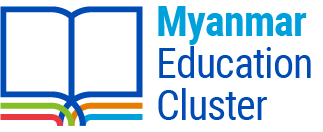 AgendaMyanmar Education Cluster Coordination MeetingThursday 28 April 2022Time:  2:30 to 4:30pmVenue: Online Meeting – Link here (Zoom Meeting ID: 821 2407 8343, Password: 280422)Agenda ItemFacilitator DurationWelcome and IntroductionsEducation Cluster Coordinator5 minutes Joint Response Framework PresentationAlignment with Education Cluster StrategyQ&AUNESCO 20 minutesEducation Sector Coordination UpdatesQ&AFinland (as DP Co-Facilitator)20 minutesEducation Cluster Information Management UpdatesEducation Cluster WebsiteNeeds Assessment Working GroupEducation Cluster Coordination Team20 minutesOther National-Level UpdatesCommunity Consultations in 2022GPE Accelerated FundingEducation Cannot Wait in MyanmarCluster Staffing UpdatesEducation Cluster Coordination Team30 minutesEducation Cluster Strategy Discussion –  OperationalizationEducator Capacity Building Working GroupEducation Cluster Coordination Team15 minutesAOB and closureNext national-level coordination meeting tentative for 26 MayEducation Cluster Coordinator5 minutes